Guidelines for Review of Manuscripts for Guest Editorials1. Does the Manuscript present a topic related to arts integration into one or more STEM areas? Does the reviewer have suggestions for improving this?2. Are the ideas expressed in the manuscript novel, original, or applied in a new, interesting way? Does the author provide references to previous work in this area? Does the reviewer have suggestions for improving this?3. Do the authors provide some background or literature review for the topic? Does the reviewer have suggestions for improving this?4. Are the issues presented current and important? Does the reviewer have suggestions for improving this part?5. Is the writing coherent, logical, and easy to follow? Does the reviewer have suggestions for improving this part?6. Does the author present an expert view with quality arguments and a research base from the author’s experience or from the professional literature to support the assertions? Does the reviewer have suggestions for improving this part?7. Are the references cited in the text listed in the reference section in APA style? Are the references listed also cited in the text? Are the references complete and in correct APA format and up-to-date?  Does the reviewer have suggestions for this part?8. Is there anything missing that would improve the manuscript?  Is there anything included in the manuscript that should be deleted?9. Please provide any other comments from the reviewer regarding this manuscript.10. Please provide any other comments from the reviewer regarding this manuscript.10. Please choose a final rating for this manuscript by deleting all but your choice of the following:  Accept as is.		Accept with minor revision. 		Revise and resubmit.	        Reject.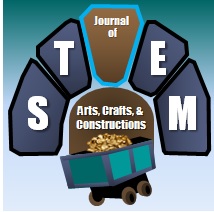 Journal of STEM Arts, Crafts, and Constructionswww.journalstemarts.comManuscript # JSTEMArts: _____Reviewer #___________Dr. Audrey C. RuleEditor in Chief